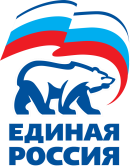 29 октября 2020г.Пресс-релизБудущее волонтерства: как в России может развиваться добровольческое движение после пандемииНеравнодушных людей привлекут к разным видам помощи — от доставки продуктов и лекарств до ликвидации последствий стихийных бедствий.Сегодня, несмотря на сохраняющиеся угрозы пандемии, эксперты заговорили о переосмыслении форм существования института массового волонтерства, который сформировался весной, во время острой фазы пандемии и самоизоляции.Многим людям, которым еще раньше не был свойственен гражданский активизм, сегодня уже недостаточно просто помочь с продуктами пожилому человеку на самоизоляции или подвезти многодетную маму с детьми до ближайшей поликлиники. Им нужно больше – они хотят и могут менять мир вокруг себя в лучшую сторону в гораздо больших масштабах и помогать гораздо большему числу людей, попавших в сложные ситуации. На первый план выходит добрососедство – когда люди объединяются локально для оказания помощи друг другу в решении каких-то проблем или организации досуга. Именно по такому принципу работу своих волонтерских центров в регионах решили выстраивать в «Единой России».Весной этого года партия развернула такие центры во всех 85 регионах России. Первый из них – в Калуге, в середине марта. Всего за это время волонтеры раздали десятки миллионов комплектов средств индивидуальной защиты медикам и жителям регионов, сотни тысяч продуктовых наборов – врачам.  Передали больницам и поликлиникам более 200 новых автомобилей для посещения пациентов на дому. 10 реанимобилей направили в регионы, наиболее остро нуждающиеся в помощи. Совместно с АСИ и минпросвещения партия провела всероссийскую акцию «Помоги учиться дома», в ходе которой обеспечила школьников из многодетных и малообеспеченных семей, а также педагогов, ушедших на удаленку, компьютерами и планшетами. Для оказания помощи по инициативе Дмитрия Медведева члены партии собрали более полумиллиарда рублей членских взносов и пожертвований. Кроме того, «Единая Россия» значительно сократила расходы на выборы и прочие затраты, чтобы направить средства на помощь людям. «Важно не растранжирить то, что удалось сделать за последнее время, сохранить людей. Они не начитались программ партии и решили сделать политическую карьеру, а реально пришли помогать. Это самый высший политический капитал, который можно было накопить за период пандемии», — отмечал ранее Председатель партии Дмитрий Медведев.Работа волонтерских центров «Единой России» не останавливалась все это время. Люди привыкли к тому, что в сложной ситуации могут обратиться к добровольцам. К примеру, в Москве так и действует акция «Волонтерское такси». В Оренбурге и Великом Новгороде активисты заботятся о ветеранах и пожилых жителях. В Твери и Кемерове – помогают приютам для бездомных животных. В Хакасии и Хабаровске – организуют экологические акции по высадке деревьев и уборке мусора на берегах водоемов. А с началом нового учебного года во многих регионах помимо прочего волонтеры помогают в проверке качества школьного питания.«На фоне нового витка заболеваемости COVID-19 большое количество людей нуждается в помощи и заботе. С начала пандемии коронавируса [волонтерские] центры открылись в каждом регионе. Количество обработанных обращений и запросов говорит о многом. И мы понимаем, что за каждым из них стоит конкретный человек, конкретная история. Есть пандемия, нет пандемии — люди всегда нуждаются в помощи. Поэтому работа волонтерских центров «Единой России» не прекратится и будет строиться по принципам добрососедства», — сообщил Андрей Турчак.Почему именно добрососедство? Люди хотят жить комфортно и безопасно у себя дома – чтобы подъезд был чистым, а двор благоустроен. По данным ВЦИОМ, около 80% жителей многоквартирных домов доверяют своим соседям. Больше 60% — им помогали.«У каждого добровольца есть телефонная книжка с контактами друзей, знакомых. Есть контакты пожилых людей, которые живут непосредственно рядом с ним. Люди готовы объединяться — им нужно только помочь. И мы считаем, что волонтерский корпус «Единой России» может решить эту задачу», — считает сопредседатель Рабочей группы Генсовета партии по поддержке молодежных инициатив Ольга Амельченкова.По ее мнению, организаторам движения предстоит задуматься о создании платформы, где можно было бы регистрировать и обучать волонтеров. Это может привести к появлению «волонтеров широкого профиля», которые могли бы проводить экологические акции, помогать одиноким пенсионерам, в том числе в организации их досуга, инвалидам, участвовать в проектах благоустройства территорий, заботиться о животных. Или даже работать вместе со спасателями во время стихийных бедствий или других чрезвычайных происшествий. «Волонтерский центр партии «Единая Россия» в Челябинской области продолжает свою работу. Несмотря на то, что сегодня у людей больше возможностей купить самостоятельно продукты, лекарства, решить какие-то другие бытовые вопросы - режим повышенной готовности сохраняется. Осторожность следует проявлять всем, особенно людям старшего возраста. Именно на них мы  обращаем пристальное внимание. Кроме волонтерского корпуса к работе подключены депутаты всех уровней фракции «Единая Россия», помощники депутатов, а также весь актив Регионального отделения Партии. 
Всего с марта 2020 года в волонтерский центр поступило более 7 000 обращений, свыше 3 500  заявителям была оказана помощь. Кому-то  требовались просто консультации, но большинство людей, все-таки, нуждались в конкретной помощи. Треть обратившихся просили приобрести и доставить на дом продукты и лекарства. Волонтеры «Единой России» также помогали людям с выгулом домашних животных, доставляли периодические печатные издания, развозили продуктовые наборы и планшетные компьютеры, которые были приобретены на партийные средства для семей, нуждающихся в поддержке», - прокомментировала руководитель Челябинской региональной общественной приемной председателя партии «Единая Россия» Дмитрия Медведева Марина Поддубная.Телефон горячей линии Волонтерского центра в Челябинской области8(351)214-15-13График работыПН – ВСК     08:30  до 17:30Партия «ЕДИНАЯ РОССИЯ»	Пресс-службаЧелябинское региональное отделениеПресс-службаpress@chelyabinsk.er.ru2639704